Specyfikacja makiet ryb 3D i tabliczek informacyjnych.Plac w Kuligowie:Naturalistyczne modele ryb w wymiarach rekordów wędkarskich, wykonane z żywic poliestrowych i włókna szklanego, malowane lakierami samochodowymi w kolorach naturalnych, całkowicie  odporne na warunki atmosferyczne.Inne elementy wyposażeniaPlac w Starych Załubicach.Makiety ryb 3D wykonane z żywic poliestrowych i włókna szklanego, malowane lakierami samochodowymi w kolorach naturalnych, całkowicie  odporne na warunki atmosferyczneWielkości makiet ryb i charakterystyczny układ każdego gatunku obrazuje poniższa grafika.Nazwa  -  długośćilośćOpisSum  -  2,53 m1 szt.- Grubość ścianek modelu  minimum – 3 warstwy maty szklanej „450”. - Wąsy z elastycznego tworzywa odpornego na złamanie. - Model trwale zamocowany na podstawie z włókna szklanego grubości 5 warstw maty szklanej „450” .-  Wielkość podstawy = obrys modelu.- Mocowanie do gruntu: podstawa przytwierdzona do wkopanych w ziemię na krawędziach podstawy 4 bloczków betonowych o wymiarach 14x38x24 cm za pomocą śrub Ø 10 mm. Krawędzie podstawy zamaskowane piaskiem. Okoń – 0,5 m 1 szt.- Grubość ścianek modelu  minimum – 3 warstwy maty szklanej „450”. - Model trwale zamocowany na podstawie z włókna szklanego grubości 5 warstw maty szklanej „450” .-  Wielkość podstawy 0,5 m2.- Mocowanie do gruntu: podstawa przytwierdzona do wkopanych w ziemię na krawędziach podstawy 2 bloczkach betonowych o wymiarach 14x38x24 cm za pomocą śrub Ø 10 mm. Krawędzie podstawy zamaskowane piaskiem.Leszcz – 0,79 m1 szt.- Grubość ścianek modelu  minimum – 3 warstwy maty szklanej „450”. - Model trwale zamocowany na podstawie z włókna szklanego grubości 5 warstw maty szklanej „450” .-  Wielkość podstawy 0,5 m2.- Mocowanie do gruntu: podstawa przytwierdzona do wkopanych w ziemię na krawędziach podstawy 2 bloczkach betonowych o wymiarach 14x38x24 cm za pomocą śrub Ø 10 mm. Krawędzie podstawy zamaskowane piaskiem.Szczupak – 1,28 m 1 szt.- Grubość ścianek modelu  minimum – 3 warstwy maty szklanej „450”. - Model trwale zamocowany na podstawie z włókna szklanego grubości 5 warstw maty szklanej „450”. -  Wielkość podstawy 0,5 m2.- Mocowanie do gruntu: podstawa przytwierdzona do wkopanych w ziemię na krawędziach podstawy 2 bloczkach betonowych o wymiarach 14x38x24 cm za pomocą śrub Ø 10 mm. Krawędzie podstawy zamaskowane piaskiem.Sandacz  - 1,09 m1 szt.- Grubość ścianek modelu  minimum – 3 warstwy maty szklanej „450”. - Model trwale zamocowany na podstawie z włókna szklanego grubości 5 warstw maty szklanej „450”. -  Wielkość podstawy 0,5 m2.- Mocowanie do gruntu: podstawa przytwierdzona do wkopanych w ziemię na krawędziach podstawy 2 bloczkach betonowych o wymiarach 14x38x24 cm za pomocą śrub Ø 10 mm. Krawędzie podstawy zamaskowane piaskiem.Tabliczki do opisu eksponatów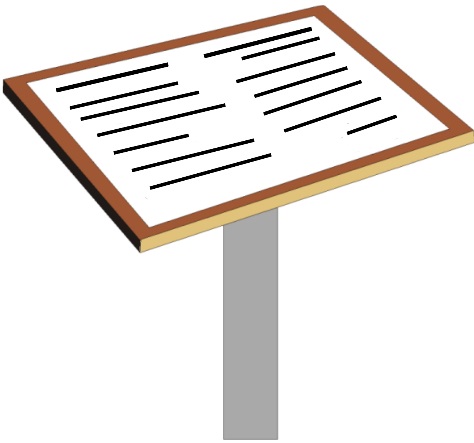 5 szt.Odporna na UV, zabezpieczona laminatem, kolorowy wydruk na płytach PCV grubości 5 mm. Ogólna informacja o danym gatunku, występowanie, ciekawostki.Projekty graficzne zatwierdzone przez inwestora.Konstrukcja pod tabliczkę: Płyta ze sklejki wodoodpornej – czarna lub ciemny brąz, grubości 15 mm ustawiona pod kątem 30 stopni do podłoża o wymiarach 420x297 mm, zamocowana na rurze stalowej ocynk. minimum Ø50 mm. Stylistyka powiązana z tablicą informacyjną główną  (czcionka).Tabliczka 50-60 cm nad ziemią. Rura nośna zabetonowana w ziemi na głębokość 60 cm. Wszystkie elementy metalowe zabezpieczone antykorozyjnie i malowane w kolorze ciemno- szarym, czarnym lub ciemno-zielonym.  Ryby duże 3 szt.- Grubość ścianek modelu  minimum – 3 warstwy maty szklanej „450”. - Model trwale zamocowany na podstawie z włókna szklanego grubości 5 warstw maty szklanej „450”. -  Wielkość podstawy min. 0,8 m2.- Mocowanie do gruntu: podstawa przytwierdzona do wkopanych w ziemię na krawędziach podstawy 2 bloczkach betonowych o wymiarach 18x42x28 cm za pomocą śrub Ø 13 mm. Krawędzie podstawy zamaskowane piaskiem.Tabliczki do opisu eksponatów1 szt.Odporna na UV, zabezpieczona laminatem, kolorowy wydruk na płytach PCV grubości 5mm. Ogólna informacja o danym gatunku, występowanie, ciekawostki.Projekty graficzne zatwierdzone przez inwestora.Konstrukcja pod tabliczkę: Płyta ze sklejki wodoodpornej – czarna lub ciemny brąz, grubości 15 mm ustawiona pod kątem 30 stopni do podłoża o wymiarach 700x500 mm, Stylistyka powiązana z tablicą informacyjną główną (czcionka). Zamocowana na rurze stalowej ocynkowanej, minimum Ø70 mm. Tabliczka 50-60 cm nad ziemią. Rura nośna zabetonowana w ziemi na głębokość 60 cm. Wszystkie elementy metalowe zabezpieczone antykorozyjnie i malowane w kolorze ciemno- szarym, czarnym lub ciemno-zielonym.  